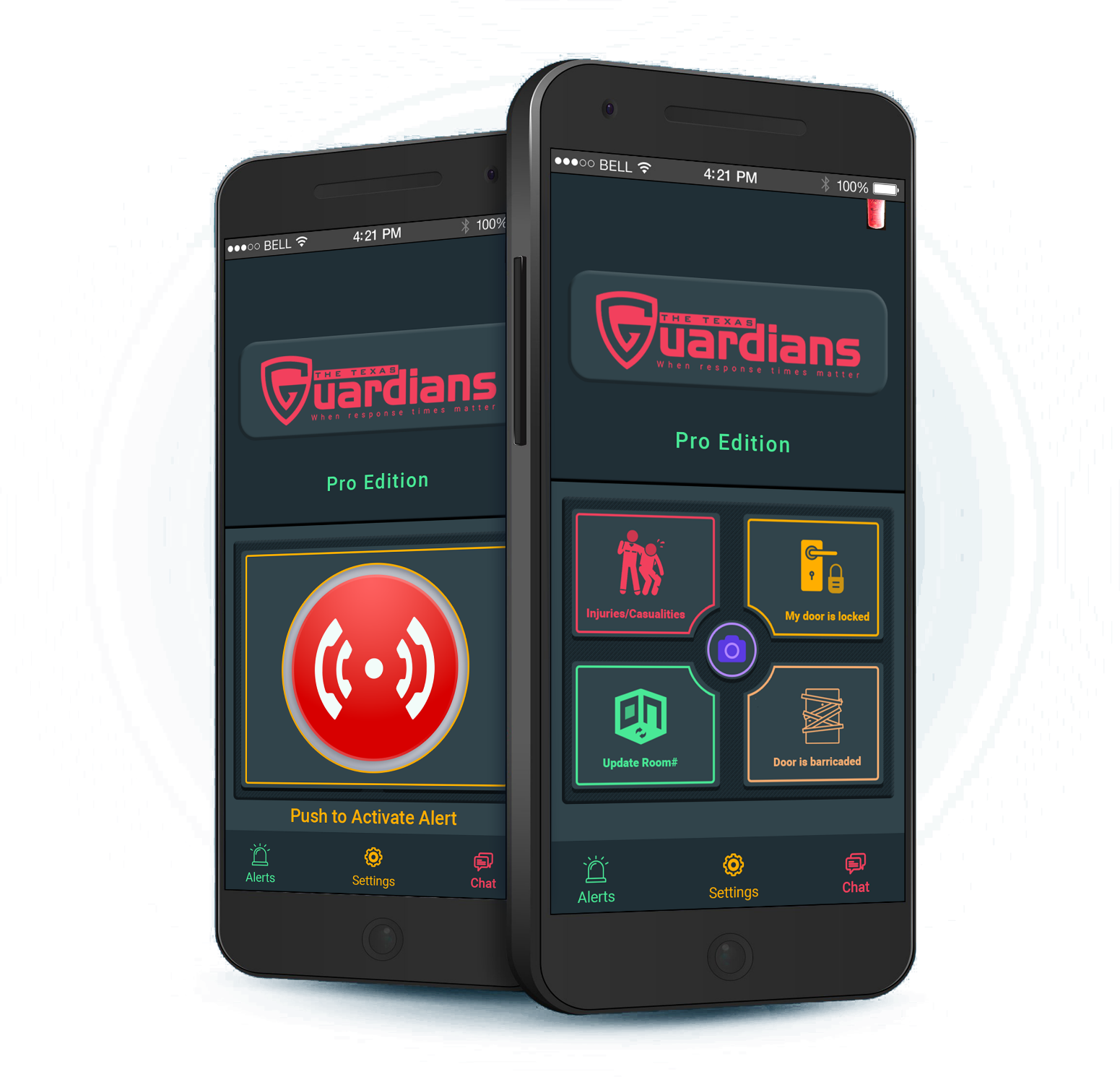 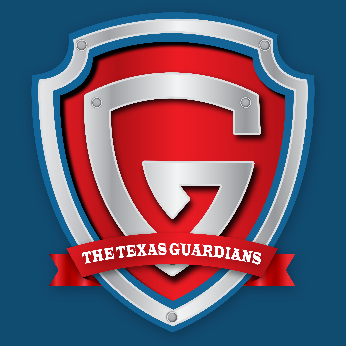 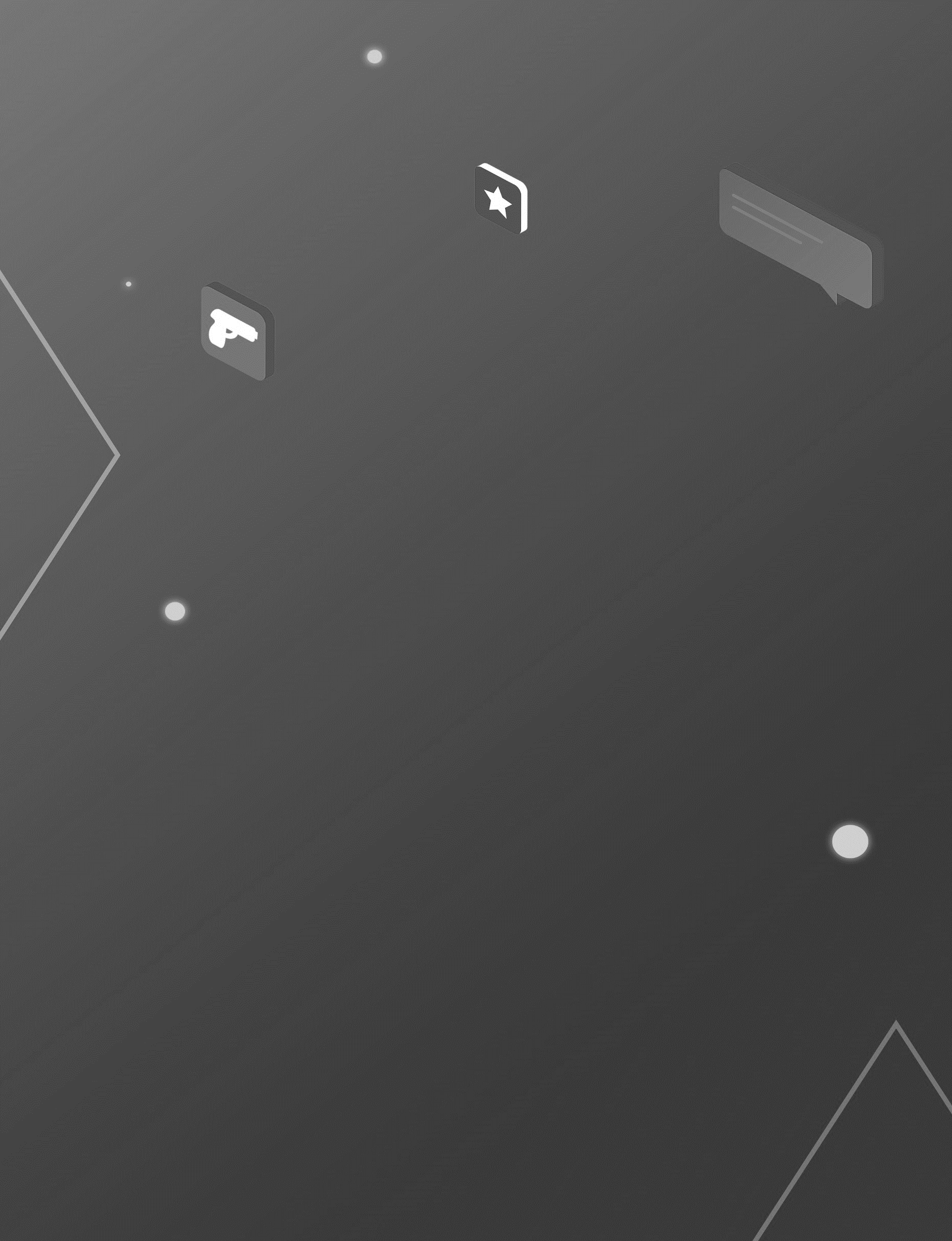 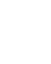 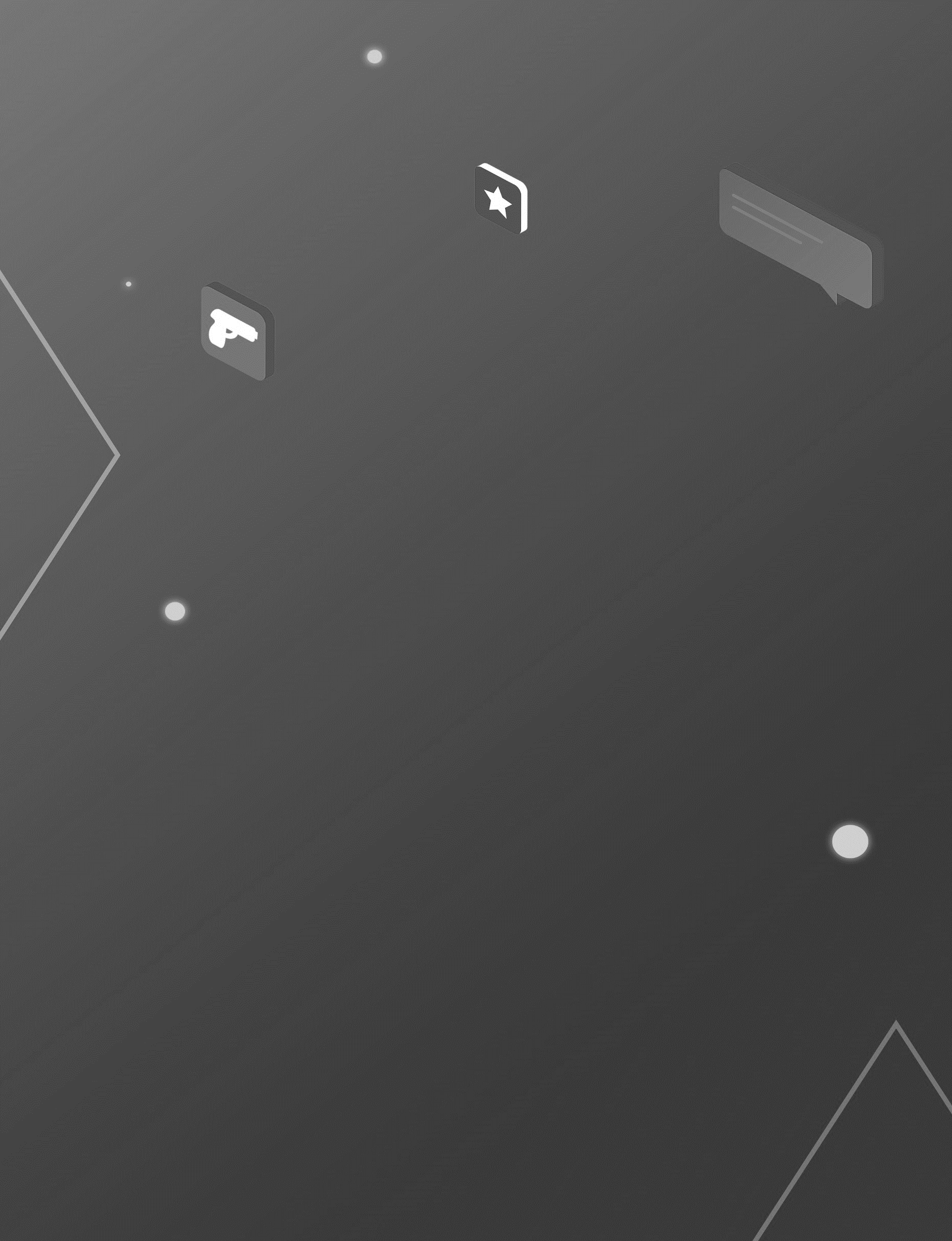 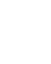 Getting StartedThe Teacher Pro edition requires an account, prompting you to create one using an email and password. The email must be owned by you (DO NOT SHARE).Criteria:6 – 9 characters in lengthAvoid using first and last nameMust include a special characterYou are responsible for your account. DO NOT SHARE your account details.1.1 Supported PlatformsPlatforms:Android Version 10.0+iPhone, iOS Version 13+1.2 Downloading the AppAvailable on the Play Store.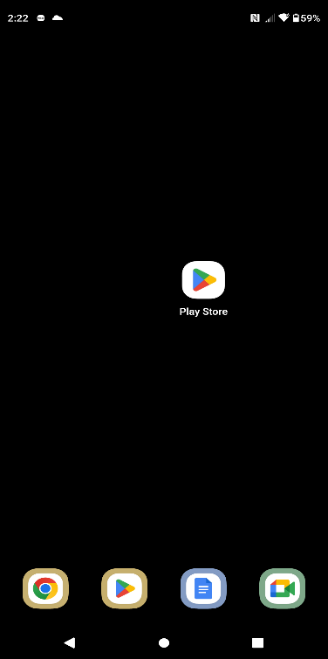 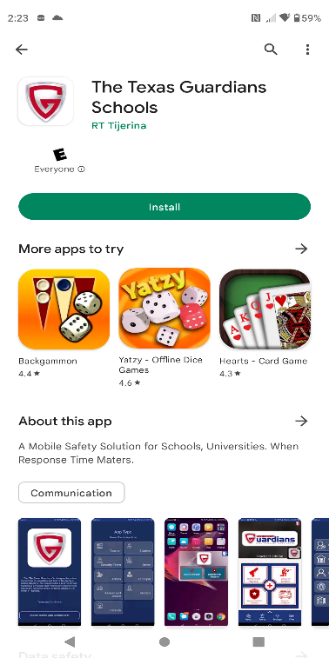 Android Play store DownloadOpen Play Store.Search “The Texas Guardians Schools” Install application.1.3 App PermissionsYou may be asked to accept permissions during download depending on your device. All permissions must be allowed in order for the application to function properly.1.4 Terms & Conditions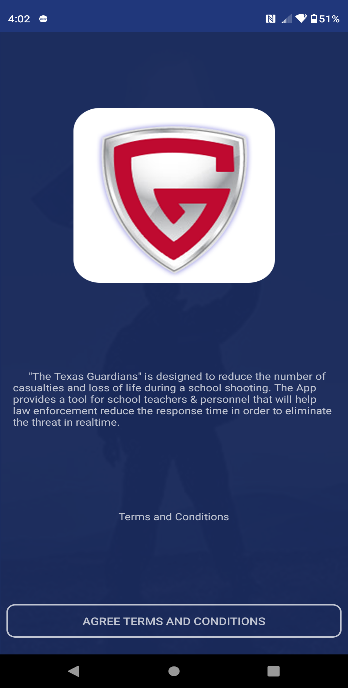 Read terms & conditions (Strongly Suggested).Tap “AGREE TERMS & CONDITIONS” button below. 1.5 Connecting CampusTap on “Tap Start Searching”Enter your Campus NameSelect your Campus Name from the listTap on “Confirm” on the bottom right of the screen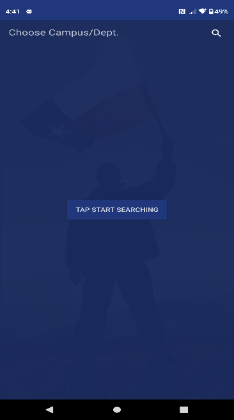 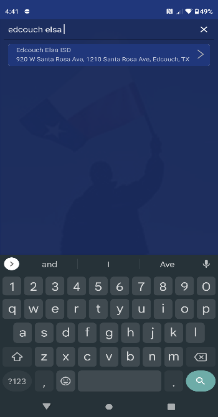 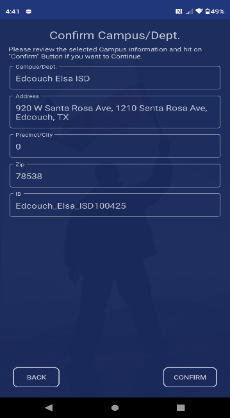 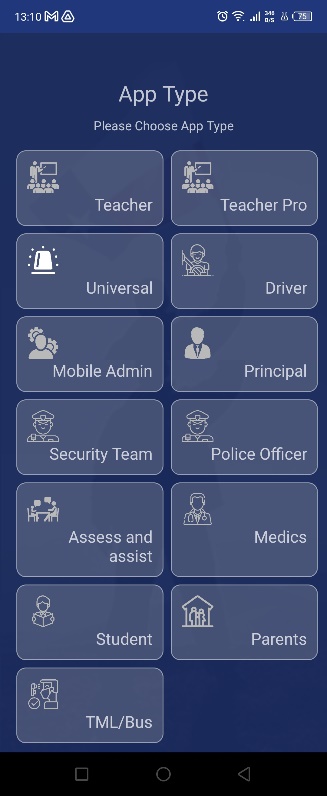 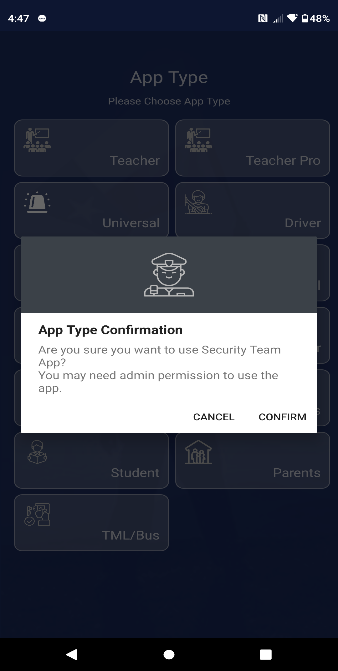 1.6 Selecting Your App TypeTap on the “Teachers Pro” button.Select “Confirm”Accept all permissions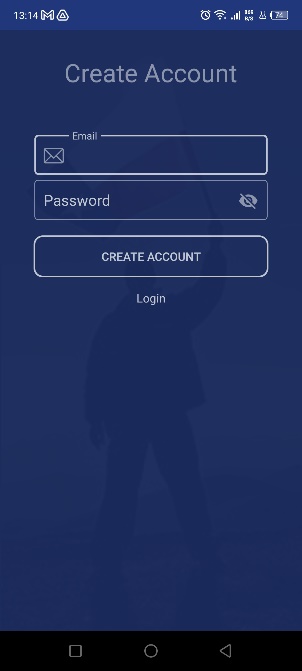 1.7 Create an AccountTap on “Create Account”Input Email and Password and tap “Create Account” button. Upon creating your account, you must confirm your email address.   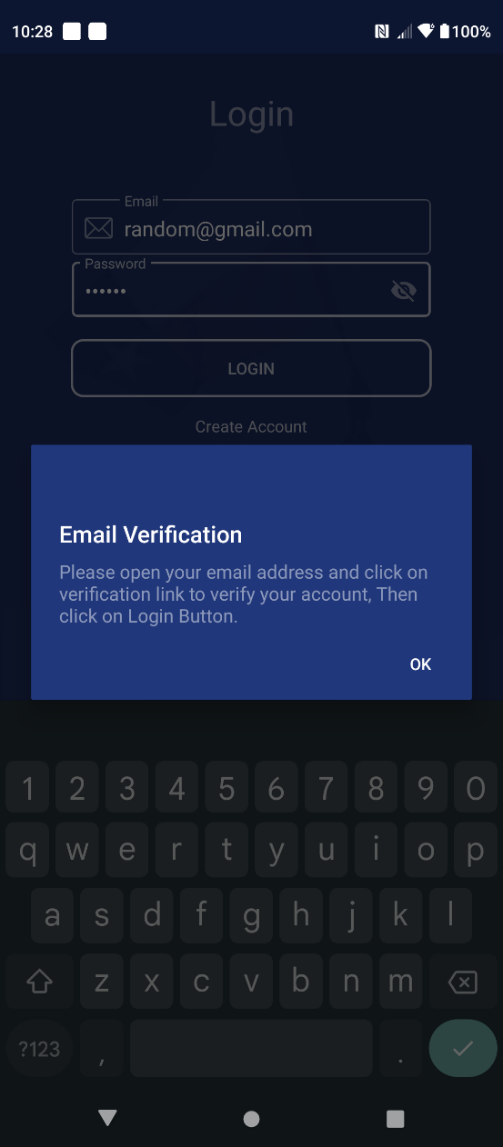 Once verified, log in.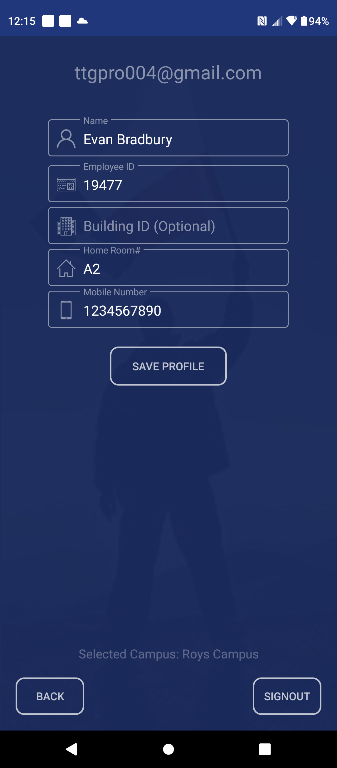 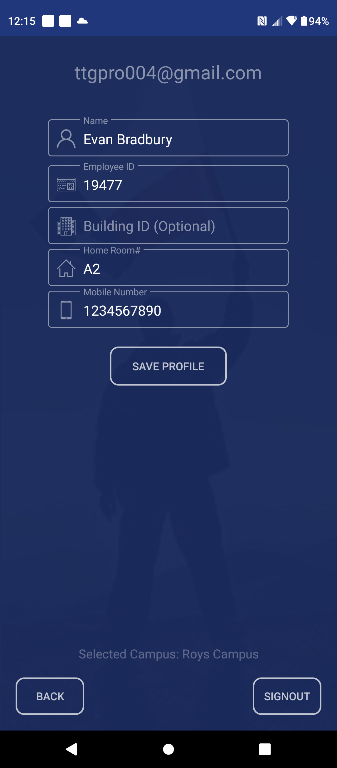 Profile Requirements: Full NameEmployee IDAssigned LocationMobile NumberOnce completed, tap on “Save Profile”This app is not functional until the admin has verified and approved your account.  User Guidance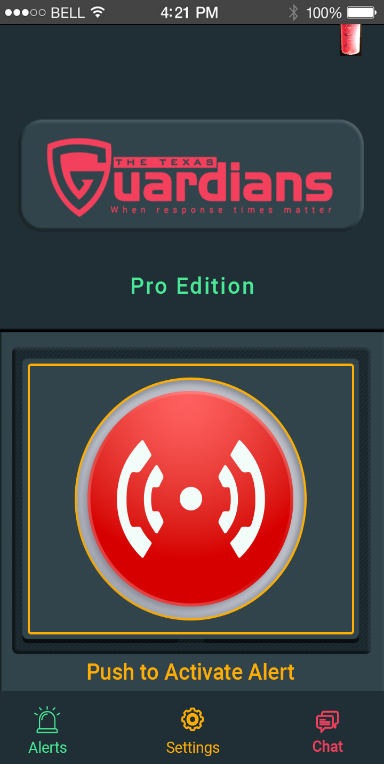 2.1 Primary Emergency FeatureA single emergency button with a long press feature to prevent accidental activation.2.2 Hidden FeaturesAuto-open 911 upon complete submission of an emergency alert.Live location ONLY tracked after submission of an emergency reportAutomatically enables the device “DO NOT DISTURB” feature after submitting a report.The emergency button will be under a five (5) minute lockdown period following the initial report submission.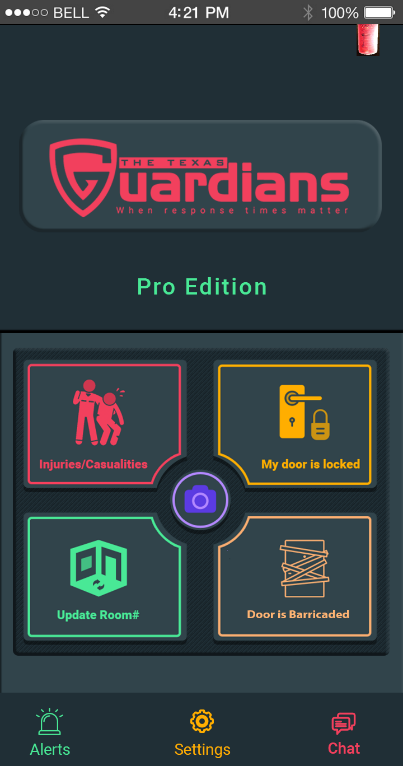 2.3 Additional InformationSubmit additional information such as:injuries/casualtiesmy door is lockedupdated the room numberdoor is barricadedoptional photograph.2.4 Alerts Page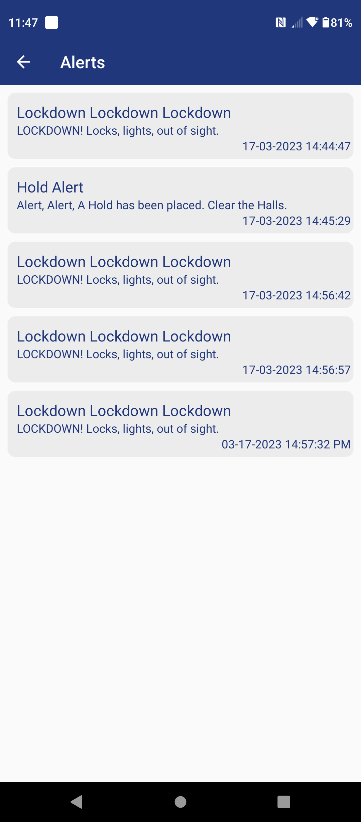 View all mass notification alerts.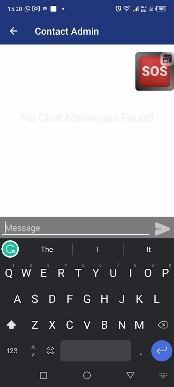 2.5 Chat with Admin1-on-1 Private Message.2.6 Settings Page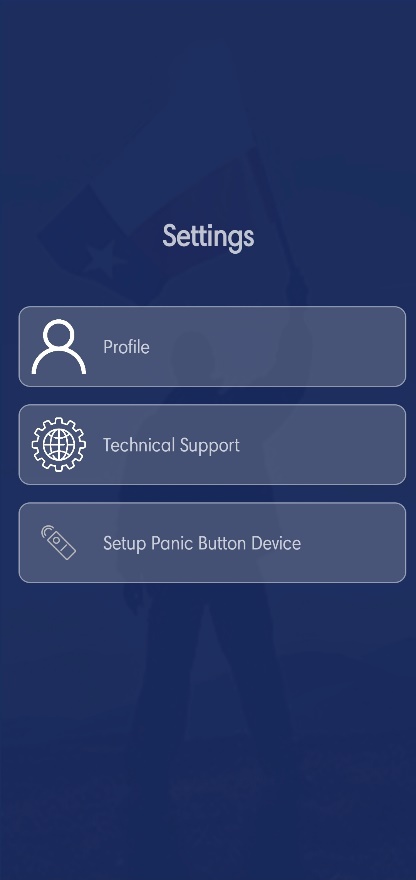 The Features on the Settings Page are as follows:Update your profile informationFull NameEmployee IDAssigned LocationMobile NumberTechnical SupportOnline Customer support 24/7. Setup Panic Button DeviceBluetooth & WIFI setup for the TTG Panic Device.